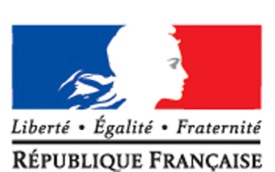 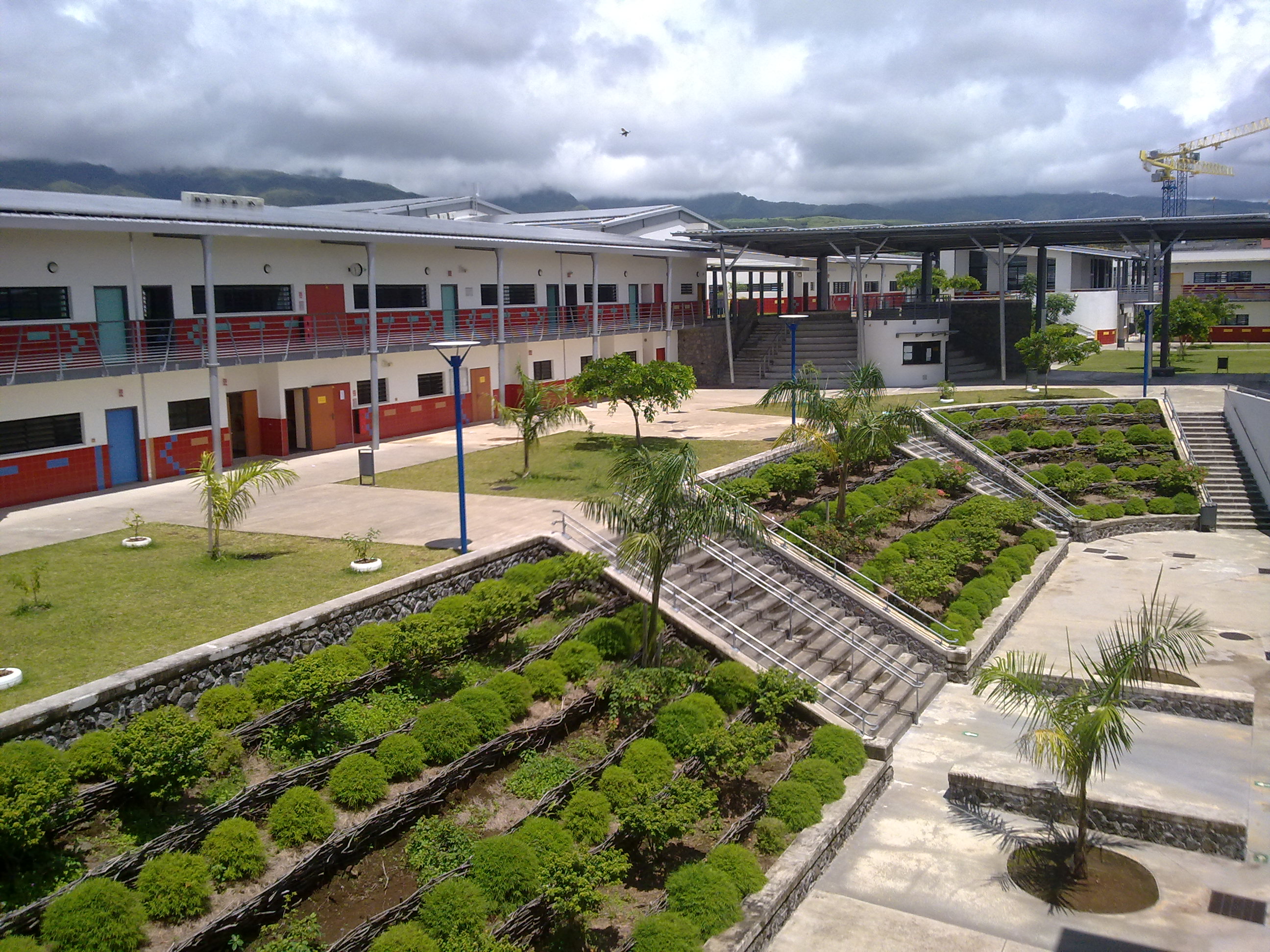 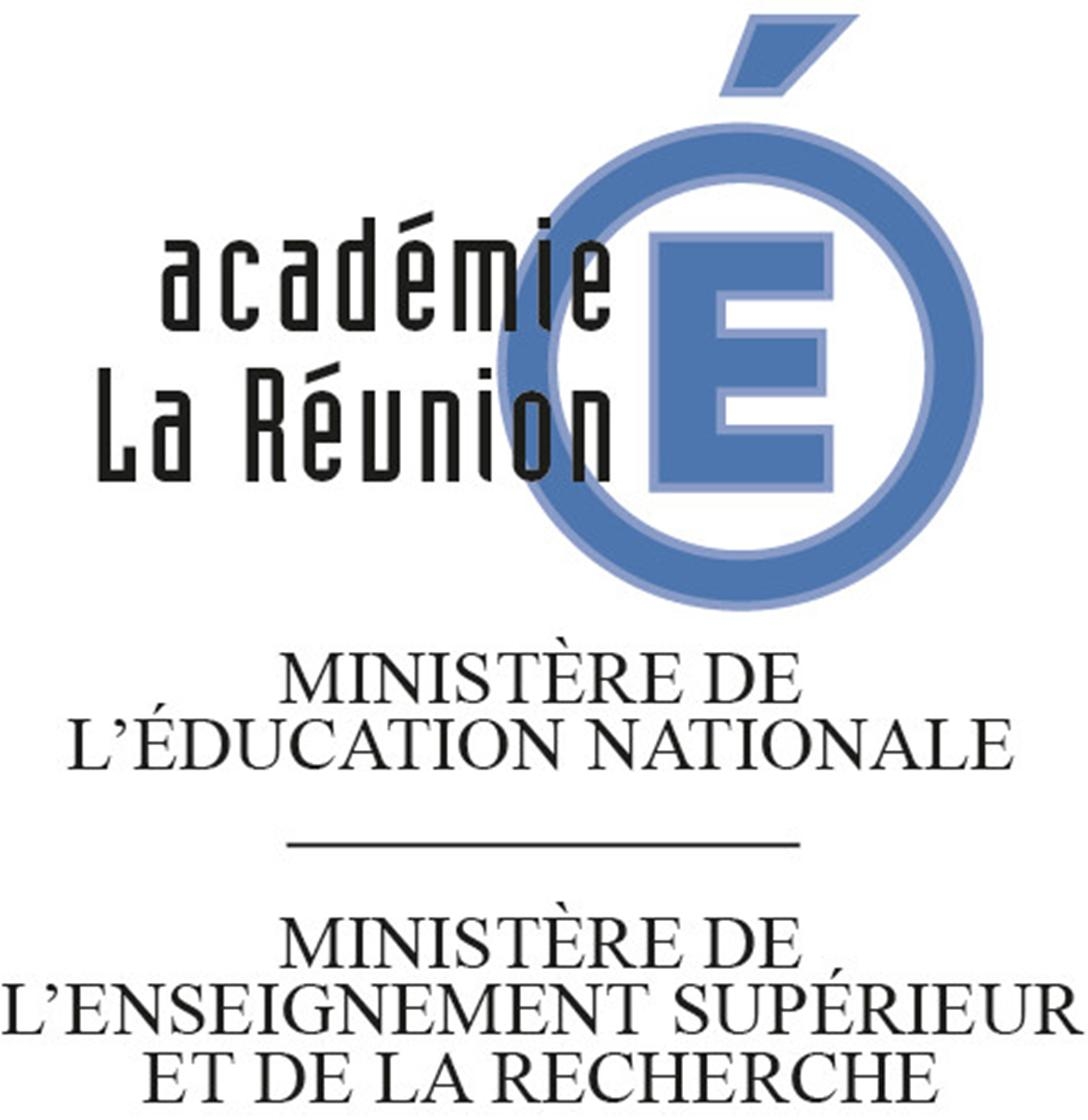 MENUDu lundi 11 février 2020 au vendredi 14 février 2020